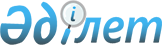 О внесении изменений и дополнений в решение Тимирязевского районного маслихата от 27 декабря 2022 года № 17/14 "Об утверждении бюджета Москворецкого сельского округа Тимирязевского района на 2023-2025 годы"Решение Тимирязевского районного маслихата Северо-Казахстанской области от 25 апреля 2023 года № 2/10
      Тимирязевский районныймаслихат РЕШИЛ:
      1. Внести в решение Тимирязевского районного маслихата "Об утверждении бюджета Москворецкого сельского округа Тимирязевского района на 2023-2025 годы" от 27декабря 2022 года № 17/14 следующие изменения и дополнения:
      пункт 1 изложить в новой редакции: 
       "1. Утвердить бюджет Москворецкого сельского округа Тимирязевского района на 2023-2025 годы согласно приложениям 1,2 и 3 соответственно, в том числе на 2023 год в следующих объемах:
      1) доходы – 24 746 тысяч тенге:
      налоговые поступления – 1 700 тысяч тенге;
      неналоговые поступления – 0 тысяч тенге;
      поступления от продажи основного капитала – 0 тысяч тенге;
      поступления трансфертов – 23 046 тысяч тенге;
      2) затраты – 25 433 тысяч тенге; 
      3) чистое бюджетное кредитование – 0 тысяч тенге:
      бюджетные кредиты – 0 тысяч тенге;
      погашение бюджетных кредитов – 0 тысяч тенге;
      4) сальдо по операциям с финансовыми активами – 0 тысяч тенге, приобретение финансовых активов – 0 тысяч тенге;
      поступления от продажи финансовых активов государства – 0 тысяч тенге;
      5) дефицит (профицит) бюджета – - 687,0 тысяч тенге;
      6) финансирование дефицита (использование профицита) бюджета – 687,0 тысяч тенге:
      поступление займов – 0 тысяч тенге;
      погашение займов – 0 тысяч тенге.
      используемые остатки бюджетных средств – 687,0 тысяч тенге.";
      дополнить пунктом 4-1следующего содержания:
      "4-1. Предусмотреть расходы бюджета сельского округа за счет свободных остатков бюджетных средств, сложившихся на начало финансового года и возврат целевых трансфертов из вышестоящих бюджетов, неиспользованных в 2022 году согласно приложению 4.";
      приложение 1 к указанному решению изложить в новой редакции согласно приложению 1 к настоящему решению;
      дополнить приложением 4 к указанному решению согласно приложению 2 к настоящему решению.
      2. Настоящее решение вводится в действие с 1 января 2023 года. Бюджет Москворецкого сельского округа на 2023 год Расходы бюджета Москворецкого сельского округа за счет свободных остатков бюджетных средств, сложившихся на начало финансового года и возврат целевых трансфертов вышестоящих бюджетов, неиспользованных в 2022 году
					© 2012. РГП на ПХВ «Институт законодательства и правовой информации Республики Казахстан» Министерства юстиции Республики Казахстан
				
      Председатель районного маслихата 

А. Асанова
Приложение 1к решению Тимирязевскогорайонного маслихатаот 25 апреля 2023 года № 2/10Приложение 1к решению Тимирязевскогорайонного маслихатаот 27 декабря 2022 года № 17/14
Категория
Класс
Подкласс
Наименование
Сумма (тысяч тенге)
1. Доходы
24746
1
Налоговые поступления
1700
01
Подоходный налог
183
2
Индивидуальный подоходный налог
183
04
Налоги на собственность
1517
1
Налоги на имущество
62
3
Земельный налог
43
4
Налог на транспортные средства
1378
5
Единый земельный налог
34
4
Поступления трансфертов
23046
02
Трансферты из вышестоящих органов государственного управления
23046
3
Трансферты из районного (города областного значения) бюджета
23046
Функцио-нальная группа
Админи-стратор бюджетных программ
Прог-рамма
Наименование
Сумма (тысяч тенге)
2. Затраты
25433,0
1
Государственные услуги общего характера
20470
124
Аппарат акима города районного значения, села, поселка, сельского округа
20470
001
Услуги по обеспечению деятельности акима города районного значения, села, поселка, сельского округа
20470
7
Жилищно-коммунальное хозяйство
2941,2
124
Аппарат акима района в городе, города районного значения, поселка, села, сельского округа
2941,2
008
Освещение улиц населенных пунктов
1526
009
Обеспечение санитарии населенных пунктов
1000
011
Блогоустройство и озеленение населенных пунктов
415,2
8
Культура, спорт, туризм и информационное пространство
1550
124
Аппарат акима города районного значения, села, поселка, сельского округа
1550
006
Поддержка культурно-досуговой работы на местном уровне
1550
12
Транспорт и коммуникация
469,4
124
Аппарат акима района в городе, города районного значения, поселка, села, сельского округа
469,4
013
Обеспечение функционированияавтомобильных дорог в городах районного значения, селах, поселках, сельских округах
469,4
15
Трансферты
2,4
124
Аппарат акима района в городе, города районного значения, поселка, села, сельского округа
2,4
048
Возврат неиспользованных (недоиспользованных) целевых трансфертов
2,4
3.Чистое бюджетное кредитование
0
4.Сальдо по операциям с финансовыми активами
0
5. Дефицит (профицит) бюджета
-687,0
6. Финансирование дефицита (использование профцита) бюджета
687,0
Категория
Класс
Подкласс
Наименование
Сумма (тысяч тенге)
8
Используемые остатки бюджетных средств
687,0
01
Остатки бюджетных средств
687,0
1
Свободные остатки бюджетных средств
687,0Приложение 2к решению Тимирязевскогорайонного маслихатаот 25 апреля 2023 года № 2/10Приложение 4к решению Тимирязевскогорайонного маслихатаот 27 декабря 2022 года № 17/14
Категория
Класс
Подкласс
Наименование
Сумма (тысяч тенге)
1. Доходы
687,0
8
Используемые остатки бюджетных средств
687,0
01
Остатки бюджетных средст
687,0
1
Свободные остатки бюджетных средст
687,0
Функцио-нальная группа
Админи-стратор бюджетных программ
Прог-рамма
Наименование
Сумма (тысяч тенге)
2. Расходы 
687,0
1
Государственные услуги общего характера 
684,6
124
Аппарат акима города районного значения, села, поселка, сельского округа 
684,6
011
Блогоустройство и озеленение населенных пунктов
415,2
013
Обеспечение функционирования автомобильных дорог в городах районного значения, селах, поселках, сельских округах
269,4
15
Трансферты
2,4
124
Аппарат акима района в городе, города районного значения, поселка, села, сельского округа 
2,4
048
Возврат неиспользованных (недоиспользованных) целевых трансфертов
2,4